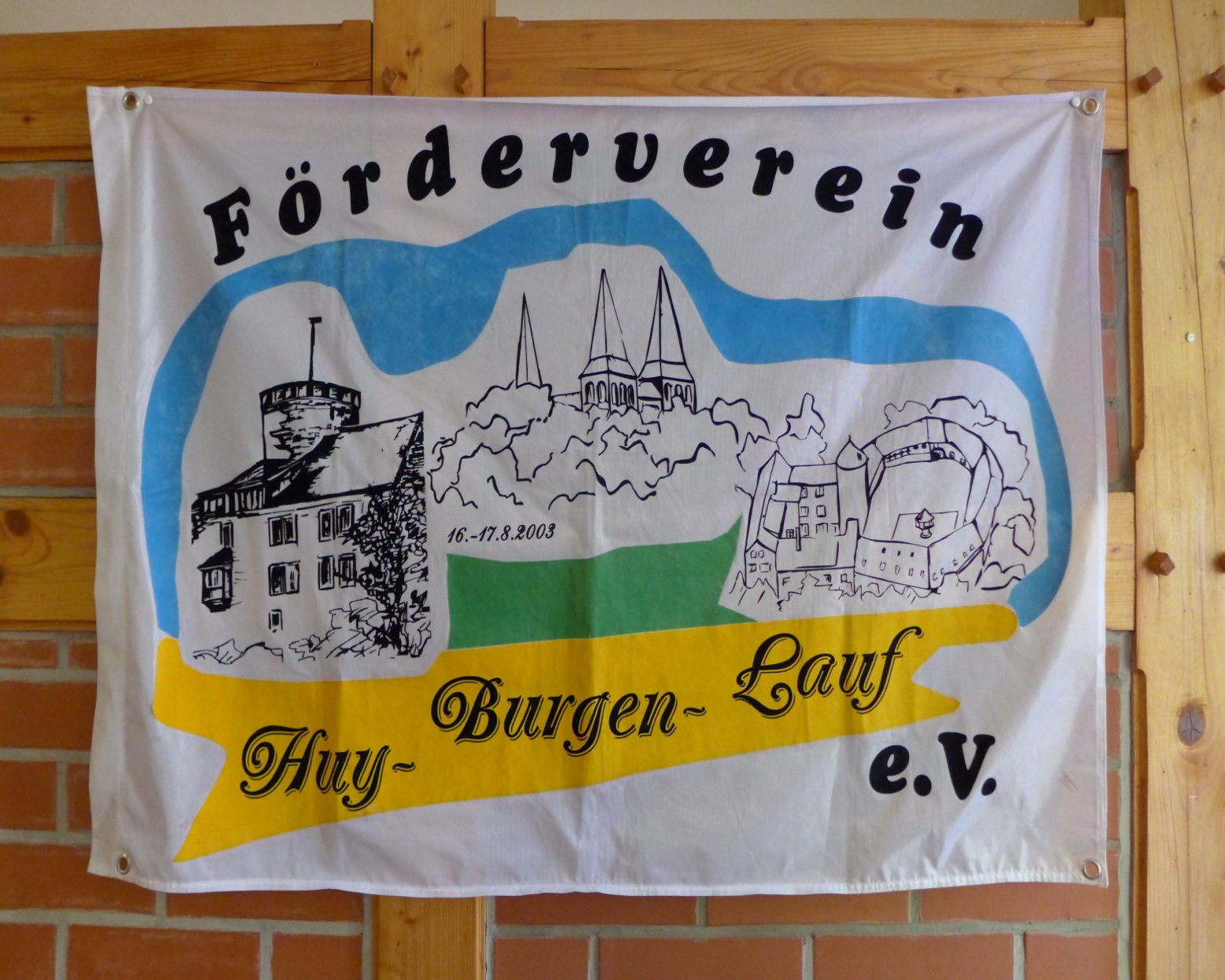 2016_05_06 Freitag Anreisetag2016_05_07 Schlanstedt - Stroebeck2016_05_08 Stroebeck - WesterburgHier ist der Links zum downloade der Fotos